Australian Capital TerritoryVeterinary Practice (Registrar) Appointment 2021 (No 1)Notifiable Instrument NI2021–116made under theVeterinary Practice Act 2018, section 104 (Appointment of registrar)1	Name of instrumentThis instrument is the Veterinary Practice (Registrar) Appointment 2021 (No 1).2	Commencement This instrument commences the day after it is notified.3	Appointment of executive officerThe ACT Veterinary Practitioners Board (the Board) appoints position number E00821, Executive Branch Manager, Governance and Ministerial Services for Transport Canberra and City Services as the Registrar for the Board.4	RevocationThis instrument revokes NI2020-211 Veterinary Practice (Registrar) Appointment 2020 (No 1).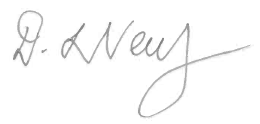 Dr Debbie NeutzePresidentACT Veterinary Practitioners Board24 February 2021